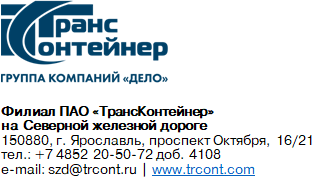 №	от 	на №	от	ВНИМАНИЕ!ПАО «ТрансКонтейнер» информирует о внесении изменений в документацию о закупке  способом  размещения  оферты  РО-НКПСЕВ-21-0003 по предмету закупки «Аренда транспортных средств с экипажем для перевозки порожних и груженых контейнеров с агентства в городе Сыктывкар филиала ПАО «ТрансКонтейнер» на Северной железной дороге»Пункт 7 «Место, дата и время начала и окончания срока подачи Заявок» Раздела 5. Информационная карта изложить в следующей редакции:Далее по тексту.Председатель Конкурсной комиссиифилиала ПАО «ТрансКонтейнер»на Северной железной дороге                                                                  М.Р. Гончаров«7.Место, дата и время начала и окончания срока подачи ЗаявокЗаявки принимаются ежедневно по рабочим дням с 09 часов 30 минут до 12 часов 00 минут и с 13 часов 00 минут до 16 часов 00 минут (в пятницу и предпраздничные дни до 15 часов 00 минут) местного времени с даты, указанной в пункте 6 Информационной карты и до 14 часов 00 минут «02» августа 2022 г. по адресу, указанному в пункте 2 Информационной карты.»